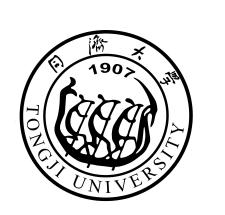 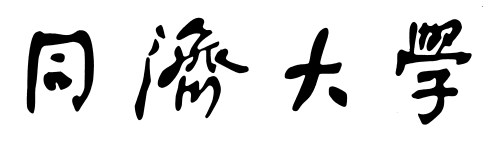 研究生国际学术会议奖励基金申请表学生姓名 学    号 学生博类别（硕或）___________学院（系 、所） 学生所在学科代码：___________专    业 指导教师                  _联系电话                  _    年   月   日1. 参加国际学术会议情况(用会议原文填写并附译文)2. 评审意见注：１．申请人为我校全日制脱产非定向研究生；２．正在境外学习的人员或曾获得过国际会议资助的不包括在内；３．申请参加国际会议者需向研究生院培养处提交资助申请表、会议征文通知（大会简介）、论文录用情况证明复印件（需写明安排为口头或展板报告，而非摘要接收函）、参加会议邀请信复印件、会议日程安排表（只要记载申请者做口头报告时间的一页）、申请人语言能力证明等。已出访者必须提供学校出具的出国任务批件复印件。附件二  同济大学研究生赴国外参加国际学术会议总结模版标题（18字以内，自命名，不要简单写为“国际会议总结”）   学院（系、所）     专业        201级博士研究生      姓名    学号：          联系电话：           email:  前言在“同济大学国际会议奖励基金”的支持下，在XXXX年XX月XX日到XXXX年xx月xx日期间，我到XX国参加XXXXXX（大学或国际组织）组织的国际会议，会议议题为XXXXXXXXXXXX。（前言部分可参此模版，但请加以文饰，主要讲清楚何时在何地参加了什么国际会议）会议背景介绍会议总结现对我参加XXXXXXX国际会议在学术上的收获做以下的汇报总结：1、对大论文撰写的帮助2、对小论文创作的帮助3、学术交流4、．．．．．．四、结尾（或致谢）注：总结需2000字以上，随此word文档请附2-3张参加国际会议时的会场及本人作口头发言时的jpg格式照片。此模版只是告知大家总结应包含的主要内容，文字及格式不一定参照此模版，研究生院会定期将各位的总结编成文集，并将给各位参与的同学每人发一份以作纪念，所以还请各位认真对待此总结）是否在校内作公开学术交流或汇报（回国后一个月内）？国际学术会议主办单位及网址：国际学术会议名称（中英文及缩写）、规模人数、举办国及地区、起止日期：本次国际会议是否在“同济大学各院系(学科)研究生重要国际学术会议目录”（见研究生院网站）中，属于哪类？ (按学科分为顶级会议-代表本学科领域最高水平的国际会议、A类会议-代表本学科高水平国际会议、B类会议-学术水平较高、按一定时间间隔规范化、系列性召开的国际会议): 是否被国际学术会议正式录用为论文宣读或海报张贴？ (请写明宣读或海报，并附后提供论文全文、及会议主办方出具的论文接收为宣读或海报张贴的通知)：宣读学术论文或海报张贴的题目、会议主办方安排的宣读或张贴海报时间： 署名单位： 作者（本人第一或者导师第一、本人第二）：论文是否被录用为大会（或分会场）特邀报告或主题发言 是否曾获得过本国际会议基金资助或学校其他项目资助？请说明：导师对本次国际学术会议水平及申请学生参加国际学术会议论文的评价：（如此次会议不在“同济大学各院系(学科)研究生重要国际学术会议目录”中，请详细说明推荐意见）导师签名年   月   日所在学院（系、所）意见：分管院长签名：                                   （单位公章）时间：          研究生院意见：签名年   月   日所作公开学术汇报时间、地点 访学学术报告参与人数、对象导师评语：                                                         导师签名：导师评语：                                                         导师签名：